ПУТЕШЕСТВУЕМ С ИНИЦИАТИВОЙ!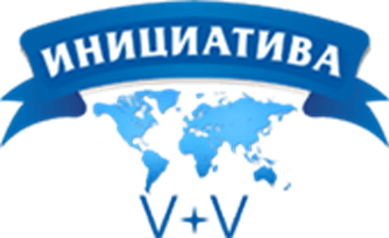 РТ, г.Казань, ул. Островского, д. 38, офис 301www.iniciativa-kzn.ruТел. +7(843)238-94-94, 258-96-15,8-9600523400 info@iniciativa-kzn.ru ПРОГРАММА ТУРА В МАМАДЫШ НА 10 ЧАСОВЕсли вы неоднократно слышали фразу «В Париж через Мамадыш», но никогда не были в этом загадочном Мамадыше, то сейчас – самое время! Мамадышский район расположился в самом сердце Татарстана, на берегах Камы и Вятки. Самый большой район республики может гордиться историческими памятниками, богатыми водными ресурсами и захватывающими дух пейзажами, которые обеспечат лучшие фотографии. А еще Мамадышский район известен на весь Татарстан тем, что именно здесь проводится самый большой кряшенский сабантуй – Питрау!В стоимость тура входит: автобусно-экскурсионное обслуживание 44 000 рублей (автобус на 42-47 мест).Дополнительно оплачивается программа 1200 рублей с человека, в которую входит: входные билеты на объекты туристского показа, услуги экскурсовода, обед, МК по сувениру.* Вы можете приобрести продукцию местного производства:- свежайшая рыба, выловленная в реках Мамадышского района - приготовленная по фирменным рецептам рыба холодного и горячего копчения, рыба валяная. Магазин «рыбзавода»: ул. Лермонтова, д. 8- отличные сыры, известные на всю республику под брендом «Азбука сыра». Один из твёрдых сортов – «Татарский deluxe» – на международной выставке «EXPO-2015» в Милане пробовали и хвалили Президент России и премьер-министр Италии, а эксперты сходу назвали его «татарским пармезаном»! Фирменный магазин «Азбука Сыра», ул. Давыдова, д. 155 или по указанию куратора.- фирменный Мамадышский лимонад, не оставит равнодушным ни детей, ни взрослых. 8:00Выезд из Казани.9:50-10:00Прибытие в Мамадыш, встреча с экскурсоводом на въезде в город со стороны трассы М7 в районе поворота на Кукмор. 10:00-10:30Экскурсия на родник «Святая Чаша». Здесь вы узнаете: почему место называется Святым, почему Чашей, услышите легенду об огромном дубе, узнаете, как связано это место с иконой Николая Чудотворца, как местный спиртзавод связан с этим святым местом и многое другое. 10:30-12:25Обзорная экскурсия по Мамадышу, в т.ч.:-гора «Пузанка». Самая высокая точка города, с которой открывается восхитительный вид на Мамадыш и разлив реки Вятки, вы узнаете, что здесь происходило во времена гражданской войны, почему гору назвали горой «Героев», откуда здесь появились окопы, кто держал оборону и, причём тут адмирал Колчак и легендарные Латышские стрелки.-Набережная Вятки и сквер Яшлек. Визитная карточка города, Набережная, является одним из самых живописных, а оттого самым излюбленным местом отдыха и прогулок жителей и гостей Мамадыша. Вы узнаете, что здесь расположено, причем тут Париж, почему ресторан называется Арабелла и почему все так любят это место. Обязательно надо сфотографироваться на фоне деревянных фигур, изображающих сказочных персонажей и представителей восточного гороскопа. Посмотреть на фонтан, позаниматься спортом или просто отдохнуть – это место притягивает гостей и жителей. 12:25-12:30Переезд в ресторан отеля Апрель 3*, ул. Карла Маркса, 14 12:30-13:00Обед в ресторане 3* отеля «Апрель» ул. Карла Маркса, 14. Небольшой отдых. 13:00-15:10Встреча с экскурсоводом в фойе гостиницы. Пешеходная авторская экскурсия по историческому центру с посещением музея истории г. Мамадыш. Здесь раскроются разные эпохи, роль личности в истории, купеческий Мамадыш, Чернобыльский след в истории города. В музее можно увидеть подлинные фотографии и документы, вещественные источники, отражающие самобытность края – бывшего поселения Казанского ханства. Отдельная экспозиция посвящена жизни, быту, занятиям народов, проживающих в этих краях. Особенно интересно будет узнать о кряшенах и марийцах, которые составляют большую часть населения района. Также вы услышите правду о знаменитой поговорке «В Париж, через Мамадыш», узнаете, почему буква «М» стала главной, и могло ли быть иначе, причем здесь Л.Н.Толстой. 15:10-16:00Мастер-класс по изготовлению мамадышского туристического сувенира. Рассказ об истории происхождения сувенира, о коренных народах района и маршруте «Одна дорога – пять культур». (Гран-При всероссийского конкурса «Маршрут года» в 2019 г.) 18:00Приезд в Казань